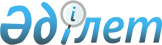 О реорганизации государственного учреждения "Отдел строительства, архитектуры и градостроительства акимата Созакского района"
					
			Утративший силу
			
			
		
					Постановление акимата Созакского района Южно-Казахстанской области от 13 августа 2014 года № 269. Зарегистрировано Департаментом юстиции Южно-Казахстанской области 27 августа 2014 года № 2795. Утратило силу постановлением акимата Созакского района Южно-Казахстанской области от 26 мая 2016 года № 208      Сноска. Утратило силу постановлением акимата Созакского района Южно-Казахстанской области от 26.05.2016 № 208.

      Примечание РЦПИ.

      В тексте документа сохранена пунктуация и орфография оригинала.

      В соответствии с Законами Республики Казахстан от 23 января 2001 года "О местном государственном управлении и самоуправлении в Республики Казахстан", от 1 марта 2011 года "О государственном имуществе" и Указом Президента Республики Казахстан от 29 октября 2012 года "Об утверждении Типового положения государственного органа Республики Казахстан" акимат Созакского района ПОСТАНОВЛЯЕТ:

      1. Реорганизовать государственное учреждение "Отдел строительства, архитектуры и градостроительства акимата Созакского района" путем разделения на государственные учреждения "Отдел строительства акимата Созакского района" и "Отдел архитектуры и градостроительства акимата Созакского района".

      2. Утвердить прилагаемые положения государственных учреждений указанных в пункте 1 настоящего постановления и в установленном законодательном порядке принять меры по обеспечению их государственную регистрацию в органах юстиции.

      3. Утвердить разделительный баланс согласно приложению к настоящему постановлению.

      4. Контроль за исполнением настоящего постановления возложить на руководителя аппарата акима Созакского района Оразову Қ.

      5. Настоящее постановление вводится в действие по истечении десяти календарных дней после дня его первого официального опубликования.

 ПОЛОЖЕНИЕ
государственного учреждения
"Отдел строительства акимата Созакского района"
1. Общие положения      1. Государственное учреждение "Отдел строительства акимата Созакского района" является государственным органом Республики Казахстан, осуществляющим руководство в сфере строительства акимата Созакского района.

      2. Государственное учреждение "Отдел строительства акимата Созакского района" ведомств не имеет.

      3. Государственное учреждение "Отдел строительства акимата Созакского района" осуществляет свою деятельность в соответствии с Конституцией и законами Республики Казахстан, актами Президента и Правительства Республики Казахстан, иными нормативными правовыми актами, а также настоящим Положением.

      4. Государственное учреждение "Отдел строительства акимата Созакского района" является юридическим лицом в организационно-правовой форме государственного учреждения, имеет печати и штампы со своим наименованием на государственном языке, бланки установленного образца, в соответствии с законодательством Республики Казахстан счета в органах казначейства.

      5. Государственное учреждение "Отдел строительства акимата Созакского района" вступает в гражданско-правовые отношения от собственного имени.

      6. Государственное учреждение "Отдел строительства акимата Созакского района" имеет право выступать стороной гражданско-правовых отношений от имени государства, если оно уполномочено на это в соответствии с законодательством.

      7. Государственное учреждение "Отдел строительства акимата Созакского района" по вопросам своей компетенции в установленном законодательством порядке принимает решения, оформляемые приказами руководителя государственного учреждения "Отдел строительства акимата Созакского района" и другими актами, предусмотренными законодательством Республики Казахстан.

      8. Структура и лимит штатной численности государственного учреждения "Отдел строительства акимата Созакского района" утверждаются в соответствии с действующим законодательством.

      9. Местонахождение юридического лица: 161000, Южно-Казахстанская область, Созакский район, село Шолаккорган, улица Жибек Жолы, б/н.

      10. Полное наименование государственного органа - государственное учреждение "Отдел строительства акимата Созакского района".

      11. Настоящее Положение является учредительным документом государственного учреждения "Отдел строительства акимата Созакского района".

      12. Финансирование деятельности государственного учреждения "Отдел строительства акимата Созакского района" осуществляется из местного бюджета.

      13. Государственному учреждению "Отдел строительства акимата Созакского района" запрещается вступать в договорные отношения с субъектами предпринимательства на предмет выполнения обязанностей, являющихся функциями государственного учреждения "Отдел строительства акимата Созакского района".

      Если государственному учреждению "Отдел строительства акимата Созакского района" законодательными актами предоставлено право осуществлять приносящую доходы деятельность, то доходы, полученные от такой деятельности, направляются в доход государственного бюджета.

      Учредителем отдела является акимат Созакского района.

      Место нахождения учредителя: 161000, Южно-Казахстанкая область, Созакский район, село Шолаккорган, ул. Жибек жолы, дом б/н.

 2. Миссия, основные задачи, функции, права и обязанности государственного органа      14. Миссия государственного учреждения "Отдел строительства акимата Созакского района" осуществление единой государственной политики в области строительства на территории района.

      15. Задачи:

      1) запрашивать необходимую информацию в установленном порядке от государственных органов и иных организаций, для выполнения своих функции, участию в подготовке вопросов, относящихся к компетенции государственного органа;

      2) вносить предложения акиму района по совершенствованию организаций деятельности государственных органов в сфере строительства, осуществлять подготовку информационно - аналитических и иных материалов по вопросам относящимся к ведению государственного органа;

      3) вносить представления, относящиеся к сфере деятельности государственного органа, соответствующим государственным органам и должностным лицам, контролировать их исполнение, а также участвовать в мероприятиях, проводимых местными исполнительными органами;

      4) оказывать организационно – методическую, информационную помощь должностным лицам государственных органов, в ведении которых находятся вопросы сферы строительства, соблюдения прав человека на территории района входящие в компетенцию государственного органа;

      5) проводить заседания государственного органа, по вопросам относящимся к его компетенции;

      16. Функции:

      1) информирование населения о планируемой застройке территории либо иных градостроительных изменениях;

      2) подготовление проектов решении о строительстве, инженерной подготовке территории, благоустройстве и озеленении, консервации строительства незавершенных объектов, проведении комплекса работ по постутилизации объектов районного значения;

      3) организация работ по приемке и регистрации в установленном законодательством порядке объектов (комплексов), вводимых в эксплуатацию;

      4) ведение мониторинга строящихся (намечаемых к строительству) объектов и комплексов в порядке, установленном Правительством Республики Казахстан;

      5)принятие решения о реконструкции (перепланировке, переоборудовании, перепрофилировании) помещений существующих зданий;

      6) осуществление полномочий в интересах местного государственного управления, возлагаемых на местные исполнительные органы законодательством Республики Казахстан.

      17. Права и обязанности:

      1) вести служебную переписку с государственными и негосударственными органами и организациями по вопросам, отнесенным к ведению государственного органа;

      2) в установленном порядке запрашивать и получать от государственных органов, иных организаций информацию, необходимую для выполнения своих функций, а также предоставлять информацию государственным органом;

      3) принятие решений по выбору, предоставлению, а в случаях, предусмотренных законодательными актами, и изъятию для государственных нужд земельных участков на подведомственной территории для застройки или иного градостроительного освоения;

      4) участвовать в заседаниях, совещаниях, коллегиях районных управлений и иных местных исполнительных органов. 

 3. Организация деятельности государственного органа      18. Руководство государственного учреждения "Отдел строительства акимата Созакского района" осуществляется первым руководителем, который несет персональную ответственность за выполнение возложенных на государственное учреждение "Отдел строительства акимата Созакского района" задач и осуществление им своих функций.

      19. Первый руководитель государственного учреждения "Отдел строительства акимата Созакского района" назначается на должность и освобождается от должности акимом Созакского района в соответствии с законодательством Республики Казахстан.

      20. Полномочия первого руководителя государственного учреждения "Отдел строительства акимата Созакского района":

      1) осуществляет общее руководство деятельностью отдела и несет персональную ответственность за выполнение возложенных на отдел задач и осуществление им своих функций;

      2) действует на принципах единоначалия и самостоятельно решает вопросы деятельности государственного учреждения в соответствии с его компетенцией, определяемой законодательством Республики Казахстан и настоящим Положением;

      3) без доверенности действует от имени отдела;

      4) представляет интересы государственного учреждения в государственных органах, иных организациях;

      5) заключает договоры;

      6) выдает доверенности;

      7) утверждает порядок и планы отдела по командировкам, стажировкам, обучению в учебных центрах иным видам повышения квалификации сотрудников;

      8) открывает банковские счета;

      9) издает приказы и дает указания, обязательные для всех работников;

      10) принимает на работу и увольняет с работы сотрудников отдела;

      11) принимает меры поощрения и налагает дисциплинарные взыскание на сотрудников отдела в порядке установленном законодательством Республики Казахстан;

      12) определяет обязанности и полномочий своих сотрудников отдела;

      13) принимает меры по усилению противодействия явлением коррупции и несет персональную ответственность за нарушение антикоррупционного законодательства;

      14) осуществляет функции возложенные на него законодательством Республики Казахстан, настоящим Положением и местным исполнительным органом.

      Исполнение полномочий первого руководителя государственного учреждения "Отдел строительства акимата Созакского района" в период его отсутствия осуществляется лицом, его замещающим в соответствии с действующим законодательством.

      21. Государственное учреждение "Отдел строительства акимата Созакского района" возглавляется руководителем назначаемым на должность и освобождаемым от должности в соответствии с действующим законодательством Республики Казахстан.

      Режим работы государственного учреждения "Отдел строительства акимата Созакского района" устанавливается правилами внутреннего трудового распорядка и не должен противоречить нормам трудового законодательства Республики Казахстан.

      Взаимоотношение между государственным учреждением и учредителем, администрацией и его трудовым коллективом определяется законодательством Республики Казахстан. 

 4. Имущество государственного органа      22. Государственное учреждение "Отдел строительства акимата Созакского района" может иметь на праве оперативного управления обособленное имущество в случаях, предусмотренных законодательством.

      Имущество государственного учреждения "Отдел строительства акимата Созакского района" формируется за счет имущества, переданного ему собственником, а также имущества (включая денежные доходы), приобретенного в результате собственной деятельности и иных источников, не запрещенных законодательством Республики Казахстан.

      23. Имущество, закрепленное за государственным учреждением "Отдел строительства акимата Созакского района" относится к коммунальной собственности.

      24. Государственное учреждение "Отдел строительства акимата Созакского района" не вправе самостоятельно отчуждать или иным способом распоряжаться закрепленным за ним имуществом и имуществом, приобретенным за счет средств, выданных ему по плану финансирования, если иное не установлено законодательством.

 5. Реорганизация и ликвидация государственного органа      25. Реорганизация и упразднение государственного учреждения "Отдел строительства акимата Созакского района" осуществляются в соответствии с законодательством Республики Казахстан. 

 Положение о государственном учреждении "Отдела архитектуры и градостроительства акимата Созакского района"
1. Общие положения      1. Государственное учреждение "Отдел архитектуры и градостроительства акимата Созакского района" является государственным органом Республики Казахстан, осуществляющим руководство в сфере архитектуры и градостроительства акимата Созакского района.

      2. У государственного учреждения "Отдел архитектуры и градостроительства акимата Созакского района" нет подведомственных учреждений.

      3. Государственное учреждение "Отдел архитектуры и градостроительства акимата Созакского района" осуществляет свою деятельность в соответствии с Конституцией и законами Республики Казахстан, актами Президента и Правительства Республики Казахстан, иными нормативными правовыми актами, а также настоящим Положением.

      4. Государственное учреждение "Отдел архитектуры и градостроительства акимата Созакского района" является юридическим лицом в организационно-правовой форме государственного учреждения, имеет печати и штампы со своим наименованием на государственном языке, бланки установленного образца, в соответствии с законодательством Республики Казахстан счета в органах казначейства.

      5. Государственное учреждение "Отдел архитектуры и градостроительства акимата Созакского района" вступает в гражданско-правовые отношения от собственного имени.

      6. Государственное учреждение "Отдел архитектуры и градостроительства акимата Созакского района" имеет право выступать стороной гражданско-правовых отношений от имени государства, если оно уполномочено на это в соответствии с законодательством.

      7. Государственное учреждение "Отдел архитектуры и градостроительства акимата Созакского района" по вопросам своей компетенции в установленном законодательством порядке принимает решения, оформляемые приказами начальника государственного учреждения "Отдел архитектуры и градостроительства акимата Созакского района" и другими актами, предусмотренными законодательством Республики Казахстан.

      8. Структура и лимит штатной численности Государственное учреждение "Отдел архитектуры и градостроительства акимата Созакского района" утверждаются в соответствии с действующим законодательством.

      9. Местонахождение юридического лица: Южно-Казахстанкая область, Созакский район, село Шолаккорган, ул Жибек жолы, дом б/н.

      10. Полное наименование государственного органа - Государственное учреждение "Отдел архитектуры и градостроительства акимата Созакского района".

      11. Настоящее Положение является учредительным документом государственного учреждения "Отдел архитектуры и градостроительства акимата Созакского района".

      12. Финансирование деятельности государственного учреждения "Отдел архитектуры и градостроительства акимата Созакского района" осуществляется из местного бюджета.

      13. Государственному учреждению "Отдел архитектуры и градостроительства акимата Созакского района" запрещается вступать в договорные отношения с субъектами предпринимательства на предмет выполнения обязанностей, являющихся функциями государственного учреждения "Отдел архитектуры и градостроительства акимата Созакского района".

      Если государственному учреждению "Отдел архитектуры и градостроительства акимата Созакского района" законодательными актами предоставлено право осуществлять приносящую доходы деятельность, то доходы, полученные от такой деятельности, направляются в доход государственного бюджета. 

 2. Миссия, основные задачи, функции, права и обязанности
государственного органа      14. Миссией государственного учреждения "Отдел архитектуры и градостроительства акимата Созакского района" является осуществление государственной политики в сфере архитектуры и градостроительства в соответствии с действующими законодательствами Республики Казахстан.

      15. Задачей государственного учреждения "Отдел архитектуры и градостроительства акимата Созакского района" является проведение соответствующих работ в сфере архитектуры и градостроительства по Созакскому району согласно действующих законодательств Республики Казахстан.

      16. Функции:

      1) координация деятельности по реализации утвержденного в установленном законодательством порядке комплексной схемы градостроительного планирования территории района (проекта районной планировки), генеральных планов сельских населенных пунктов;

      2) организация разработки и внесение на одобрение в районный маслихат проекта генерального плана района, проектов установления и изменения районный черты и границ пригородной зоны, а также границ подведомственных административных сельские округа и населенных пунктов, комплексных схем градостроительного развития;

      3) представление на утверждение маслихату градостроительной документации в составе программ социально-экономического развития района, а также правил застройки, благоустройства и инженерного обеспечения территории района;

      4) информирование население о планируемой застройке либо иных градостроительных изменениях;

      5) утверждение и реализация градостроительных проектов, разрабатываемых для развития утвержденных генеральных планов (схем территориального развития) населенных пунктов;

      6) принятие решений по выбору, предоставлению, а в случаях, предусмотренных законодательными актами, и изъятию для государственных нужд земельных участков на подведомственной территории для застройки и иного градостроительного освоения;

      7) принятие решений о строительстве (расширении, техническом перевооружении, модернизации, переоборудовании, реконструкции, перепланировки, реставрации и капитальном ремонте) строений, зданий, сооружений, инженерных и транспортных коммуникаций, а также об инженерной подготовке территории, благоустройстве и озеленении, консервации строек (объектов), проведении комплекса работ по постутилизации объектов местного значения;

      8) организация работ по приемке и регистрации в установленном законодательством порядке объектов (комплексов), вводимых в эксплуатацию;

      9) организация сохранения и контроля жилищного фонда, коммуникаций, памятников истории и культуры, объектов государственного-природно-заповедного фонда и ведения контроля за их нормативным содержанием (использованием, эксплуатацией);

      10) ведение мониторинга строящихся (намечаемых к строительству) объектов и комплексов в порядке установленном Правительством Республики Казахстан.

      17. Права и обязанности:

      1) вести служебную переписку с государственными и негосударственными органами и организациями по вопросам, отнесенным к ведению государственного органа;

      2) в установленном порядке запрашивать и получать от государственных органов, иных организаций информацию, необходимую для выполнения своих функций, а также предоставлять информацию государственным органом;

      3) Государственное учреждение "Отдел архитектуры и градостроительства акимата Созакского района" пользуется всеми правами и льготами, предусмотренными законодательством Республики Казахстан для организации данного типа;

      4) участвовать в заседаниях, совещаниях, коллегиях районных управлений и иных местных исполнительных органов.

      Государственное учреждение "Отдел архитектуры и градостроительства акимата Созакского района" финансируется за счет бюджета. 

 3. Организация деятельности государственного органа      18. Руководство государственного учреждения "Отдел архитектуры и градостроительства акимата Созакского района" осуществляется

      первым руководителем, который несет персональную ответственность за выполнение возложенных на государственное учреждение "Отдел архитектуры и градостроительства акимата Созакского района" задач и осуществление им своих функций.

      19. Первый руководитель государственного учреждения "Отдел архитектуры и градостроительства акимата Созакского района" назначается на должность и освобождается от должности акимом Созакского района в соответствии с законодательством Республики Казахстан.

      20. Полномочия первого руководителя государственного учреждения "Отдел архитектуры и градостроительства акимата Созакского района" акимата Созакского района:

      1)действует от имени государственного учреждения;

      2) предоставляет его интересы во всех органах, в отношении с физическими и юридическими лицами;

      3) обеспечивает выполнение договорных обязательств перед всеми предприятиями, организациями и учреждениями;

      4) реализация решений Учредителя;

      5) выдача доверенностей на право предоставлять государственное учреждение, в том числе доверенностей с правом передоверия;

      6) решение вопросов премирования, принятие мер поощрение и наложение дисциплинарных взысканий;

      7) в соответствии законодательством Республики Казахстан совершение всякого рода сделок, юридических актов, заключение договоров, в том числе и трудовых, контрактов о найме на работу.

      8) распоряжается имуществом государственного учреждения, включая финансовые средства, осуществляет непосредственное руководство деятельностью государственного учреждения и несет персональную ответственность за ее результаты;

      9) в соответствии законодательством Республики Казахстан решение вопросов, не отнесенных к исключительной компетенции Учредителя.

      10) принимает меры по усилению противодействия явлением коррупции и несет персональную ответственность за нарушение антикоррупционного законодательства;

      11) без доверенности действует от имени государственного учреждения, в пределах предоставленных ему прав, распоряжается имуществом государственного учреждения, открывает расчетные счета, заключает договоры, в том числе трудовые, издает приказы.

      Полномочия первого руководителя государственного учреждения "Отдел архитектуры и градостроительства акимата Созакского района" в период его отсутствия осуществляется лицом, его замещающим в соответствии с действующим законодательством.

      21. Государственное учреждение "Отдел архитектуры и градостроительства акимата Созакского района" возглавляется руководителем, назначаемым на должность и освобождаемым от должности в соответствии с действующим законодательством Республики Казахстан.

      Режим работы государственного учреждения "Отдел архитектуры и градостроительства акимата Созакского района" устанавливается правилами внутреннего трудового распорядка и не должен противоречить нормам трудового законодательства Республики Казахстан.

      Взаимоотношение между государственным учреждением и учредителем, администрацией и его трудовым коллективом определяется законодательством Республики Казахстан. 

 4. Имущество государственного органа      22. Государственное учреждение "Отдел архитектуры и градостроительства акимата Созакского района" может иметь на праве оперативного управления обособленное имущество в случаях, предусмотренных законодательством.

      Имущество государственного учреждения "Отдел архитектуры и градостроительства акимата Созакского района" формируется за счет имущества, переданного ему собственником, а также имущества (включая денежные доходы), приобретенного в результате собственной деятельности и иных источников, не запрещенных законодательством Республики Казахстан.

      23. Имущество, закрепленное за государственным учреждением "Отдел архитектуры и градостроительства акимата Созакского района", относится к коммунальной собственности.

      24. Государственное учреждение "Отдел архитектуры и градостроительства акимата Созакского района" не вправе самостоятельно отчуждать или иным способом распоряжаться закрепленным за ним имуществом и имуществом, приобретенным за счет средств, выданных ему по плану финансирования, если иное не установлено законодательством. 

 5. Реорганизация и ликвидация государственного учреждения      25. Реорганизация и ликвидация Государственного учреждения осуществляются соответствии с законодательством Республики Казахстан. 

 Разделительный баланс исполнения сметы расходов      Форма № 1

 Разделительный баланс исполнения сметы расходов      Форма № 1 


					© 2012. РГП на ПХВ «Институт законодательства и правовой информации Республики Казахстан» Министерства юстиции Республики Казахстан
				
      Аким района

А.Аймурзаев
Утвержден постановлением
акимата Созакского района
№ 269 от "13" августа 2014 годаУтвержден постановлением
акимата Созакского района
№ 269 от "13" августа 2014 годаПриложение к постановлению
акимата Созакского района
№ 269 от "13" августа 2014 годаУчреждение государственном учреждении "Отдел строительства акимата Созакского района"

 

Периодичность: на 01.08.2014 г _____________

 

Единица измерения тыс.тенге _______________________________

 дата

 

Контрольная сумма_______________________________________

Код

Учреждение государственном учреждении "Отдел строительства акимата Созакского района"

 

Периодичность: на 01.08.2014 г _____________

 

Единица измерения тыс.тенге _______________________________

 дата

 

Контрольная сумма_______________________________________

Учреждение государственном учреждении "Отдел строительства акимата Созакского района"

 

Периодичность: на 01.08.2014 г _____________

 

Единица измерения тыс.тенге _______________________________

 дата

 

Контрольная сумма_______________________________________

Учреждение государственном учреждении "Отдел строительства акимата Созакского района"

 

Периодичность: на 01.08.2014 г _____________

 

Единица измерения тыс.тенге _______________________________

 дата

 

Контрольная сумма_______________________________________

01.08.2014 г

Учреждение государственном учреждении "Отдел строительства акимата Созакского района"

 

Периодичность: на 01.08.2014 г _____________

 

Единица измерения тыс.тенге _______________________________

 дата

 

Контрольная сумма_______________________________________

Учреждение государственном учреждении "Отдел строительства акимата Созакского района"

 

Периодичность: на 01.08.2014 г _____________

 

Единица измерения тыс.тенге _______________________________

 дата

 

Контрольная сумма_______________________________________

Учреждение государственном учреждении "Отдел строительства акимата Созакского района"

 

Периодичность: на 01.08.2014 г _____________

 

Единица измерения тыс.тенге _______________________________

 дата

 

Контрольная сумма_______________________________________

А К Т И В 

 

Код строки

Код строки

На начало отчетного периода

На начало отчетного периода

На конец отчетного периода

1

2

2

3

3

4

 I. Активы

 I. Активы

 I. Активы

Активы (010 - 013, 015 - 019).................................

Активы (010 - 013, 015 - 019).................................

010

6054

Нематериальные активы (014)...............................

011

011

56

II. Материальные запасы

II. Материальные запасы

II. Материальные запасы

II. Материальные запасы

II. Материальные запасы

II. Материальные запасы

Изделия производственных (учебных) мастерских (030).............

020

020

Продукты подсобных (учебных) сельских хозяйств (031).............

030

030

Материалы длительного использования для научных исследований и на лабораторном испытании (043)...............................

040

040

Молодняк животных и животные на откорме (050)..........................

060

060

Материалы и продукты питания (060-069)....................................

070

070

III. Малоценные и быстроизнашивающиеся предметы 

III. Малоценные и быстроизнашивающиеся предметы 

III. Малоценные и быстроизнашивающиеся предметы 

III. Малоценные и быстроизнашивающиеся предметы 

III. Малоценные и быстроизнашивающиеся предметы 

III. Малоценные и быстроизнашивающиеся предметы 

Малоценные и быстроизнашивающиеся предметы (070-073)........

080

080

IV. Затраты на производство и другие цели 

IV. Затраты на производство и другие цели 

IV. Затраты на производство и другие цели 

IV. Затраты на производство и другие цели 

IV. Затраты на производство и другие цели 

IV. Затраты на производство и другие цели 

Затраты производственных (учебных) мастерских (080)...............

090

090

Затраты подсобных (учебных) сельских хозяйств (081)................

100

100

Затраты на научно-исследовательские работы по договорам (082)...

110

110

Затраты на изготовление экспериментальных устройств (083)........

120

120

Затраты по изготовлению и переработке материалов (084).............

130

130

V. Денежные средства 

V. Денежные средства 

V. Денежные средства 

V. Денежные средства 

V. Денежные средства 

V. Денежные средства 

Открытые лимиты на расходы организации, для перевода подведомственным организациям и на другие мероприятия (090).....

140

140

Открытые лимиты в пути (091)...............................

141

141

Открытые лимиты на капитальные вложения (093)........................

150

150

Лимиты по соглашению о погашении взаимных задолженностей (094)...............................

151

151

Лимиты отозванных (взысканных) средств нецелевого использования (095)...............................

152

152

Открытые лимиты за счет других бюджетов (096).........................

160

160

Лимиты на расходы организации, для перевода подведомственным организациям и на другие мероприятия (100).....

170

170

Лимиты на капитальные вложения (103)...............................

171

171

Средства заказчика на специальном счете в банке для расчетов с подрядчиком по капитальным вложениям (109)...............................

180

180

Внебюджетный счет сумм по поручениям (110)..........................

190

190

Внебюджетный счет по специальным средствам (111)..................

200

200

 

 

А К Т И В

 

 

А К Т И В

Код строки

Код строки

На начало отчетного периода

На начало отчетного периода

На конец отчетного периода

1

1

2

2

3

3

4

Внебюджетный счет по прочим внебюджетным средствам (112)......

Внебюджетный счет по прочим внебюджетным средствам (112)......

210

210

Специальный счет по внешним займам (113).....................

Специальный счет по внешним займам (113).....................

211

211

Специальный счет софинансирования (114)..............................

Специальный счет софинансирования (114)..............................

212

212

Расчетный счет (115)................................

Расчетный счет (115)................................

213

213

Валютный счет (118)................................

Валютный счет (118)................................

215

215

Касса (120)................................

Касса (120)................................

220

220

Аккредитивы (130)................................

Аккредитивы (130)................................

230

230

Денежные документы (132)................................

Денежные документы (132)................................

231

231

Финансовые вложения (134)................................

Финансовые вложения (134)................................

232

232

VІ. Расчеты

VІ. Расчеты

VІ. Расчеты

VІ. Расчеты

VІ. Расчеты

VІ. Расчеты

VІ. Расчеты

Расчеты по обязательствам за счет внешних займов (151)......

Расчеты по обязательствам за счет внешних займов (151)......

239

239

Расчеты по частичной оплате заказов на опытно - конструкторские разработки по бюджетной тематике (152)..............

Расчеты по частичной оплате заказов на опытно - конструкторские разработки по бюджетной тематике (152)..............

240

240

Расчеты с заказчиками за выполненные работы и оказанные услуги по внебюджетным средствам (153)................................

Расчеты с заказчиками за выполненные работы и оказанные услуги по внебюджетным средствам (153)................................

241

241

Расчеты с заказчиками по научно-исследовательским работам, подлежащим оплате (154)................................

Расчеты с заказчиками по научно-исследовательским работам, подлежащим оплате (154)................................

250

250

Расчеты с заказчиками по авансам на научно-исследовательские работы (155)................................

Расчеты с заказчиками по авансам на научно-исследовательские работы (155)................................

251

251

Расчеты с привлеченными соисполнителями для выполнения хоздоговорных работ (156)................................

Расчеты с привлеченными соисполнителями для выполнения хоздоговорных работ (156)................................

260

260

Расчеты с покупателями и заказчиками (157)............................

Расчеты с покупателями и заказчиками (157)............................

261

261

Расчеты по взносам социального налога (159)...........................

Расчеты по взносам социального налога (159)...........................

262

262

Расчеты с подотчетными лицами (160)................................

Расчеты с подотчетными лицами (160)................................

270

270

Расчеты по недостачам (170)................................

Расчеты по недостачам (170)................................

280

280

Расчеты по обязательному социальному обеспечению (171)...........

Расчеты по обязательному социальному обеспечению (171)...........

290

290

Расчеты по специальным видам платежей (172).......................

Расчеты по специальным видам платежей (172).......................

300

300

Расчеты по платежам в бюджет (173)................................

Расчеты по платежам в бюджет (173)................................

301

301

Расчеты с прочими дебиторами (178)................................

Расчеты с прочими дебиторами (178)................................

310

310

Расчеты в порядке плановых платежей (179)..............................

Расчеты в порядке плановых платежей (179)..............................

320

320

Расчеты по обязательным пенсионным взносам (198).................

Расчеты по обязательным пенсионным взносам (198).................

321

321

Расчеты с Фондом занятости населения (199)............................

Расчеты с Фондом занятости населения (199)............................

322

322

VII. Расходы

VII. Расходы

VII. Расходы

VII. Расходы

VII. Расходы

VII. Расходы

VII. Расходы

Расходы по бюджету на содержание организации и другие мероприятия (200)................................

Расходы по бюджету на содержание организации и другие мероприятия (200)................................

330

330

Расходы за счет других бюджетов (202)............................

Расходы за счет других бюджетов (202)............................

340

340

Расходы по проектам, финансируемым за счет внешних займов (204)................................

Расходы по проектам, финансируемым за счет внешних займов (204)................................

341

341

Расходы на выплату пособий за счет средств Фонда социального страхования (206)................................

Расходы на выплату пособий за счет средств Фонда социального страхования (206)................................

342

342

Расходы к распределению (210)................................

Расходы к распределению (210)................................

350

350

Расходы по специальным средствам (211).......................

Расходы по специальным средствам (211).......................

360

360

Расходы по прочим средствам (213)................................

Расходы по прочим средствам (213)................................

370

370

Расходы за счет прочих фондов (215)................................

Расходы за счет прочих фондов (215)................................

372

372

Расходы за счет прочих фондов на капитальные вложения (216).....

Расходы за счет прочих фондов на капитальные вложения (216).....

373

373

Расходы за счет валютных средств (220).........................

Расходы за счет валютных средств (220).........................

375

375

VIII. Убытки

VIII. Убытки

VIII. Убытки

VIII. Убытки

VIII. Убытки

VIII. Убытки

VIII. Убытки

Убытки (410)................................

Убытки (410)................................

380

380

IX. Затраты на капитальное строительство

IX. Затраты на капитальное строительство

IX. Затраты на капитальное строительство

IX. Затраты на капитальное строительство

IX. Затраты на капитальное строительство

IX. Затраты на капитальное строительство

IX. Затраты на капитальное строительство

Оборудование к установке (040)................................

Оборудование к установке (040)................................

390

390

Строительные материалы для капитального строительства (041)......

Строительные материалы для капитального строительства (041)......

400

400

Расчеты с поставщиками и подрядчиками (150)................

Расчеты с поставщиками и подрядчиками (150)................

410

410

Расчеты по бюджету на капитальные вложения (203).......

Расчеты по бюджету на капитальные вложения (203).......

420

420

Расходы по специальным средствам на капитальные вложения и приобретение оборудования (212)................................

Расходы по специальным средствам на капитальные вложения и приобретение оборудования (212)................................

430

430

Баланс...............................

Баланс...............................

440

440

6110

П А С С И В

П А С С И В

Код строки

 

Код строки

 

На начало отчетного периода

На начало отчетного периода

На конец отчетного периода

1

1

2

2

3

3

4

 I. Финансирование 

 I. Финансирование 

 I. Финансирование 

 I. Финансирование 

 I. Финансирование 

 I. Финансирование 

 I. Финансирование 

Финансирование из бюджета на расходы организации и другие мероприятия (230, 140).................................

Финансирование из бюджета на расходы организации и другие мероприятия (230, 140).................................

450

450

Финансирование за счет других бюджетов (232, 142)..........

Финансирование за счет других бюджетов (232, 142)..........

460

460

Финансирование из бюджета на расходы организации и другие мероприятия по взаимозачету (235, 145).................................

Финансирование из бюджета на расходы организации и другие мероприятия по взаимозачету (235, 145).................................

461

461

Средства родителей на содержание детского учреждения (236).......

Средства родителей на содержание детского учреждения (236).......

470

470

Прочие средства на содержание организации (238).............

Прочие средства на содержание организации (238).............

480

480

Финансирование проектов из средств внешних займов (239).............

Финансирование проектов из средств внешних займов (239).............

481

481

Кредиты банка (248)................................

Кредиты банка (248)................................

490

490

ІІ. Фонды и средства целевого назначения

ІІ. Фонды и средства целевого назначения

ІІ. Фонды и средства целевого назначения

ІІ. Фонды и средства целевого назначения

ІІ. Фонды и средства целевого назначения

ІІ. Фонды и средства целевого назначения

ІІ. Фонды и средства целевого назначения

Фонд материального поощрения (240)...............................

Фонд материального поощрения (240)...............................

510

510

Фонд производственного и социального развития (246).......

Фонд производственного и социального развития (246).......

520

520

Фонд в активах (250)................................

Фонд в активах (250)................................

530

530

5810

Прочие фонды (272)................................

Прочие фонды (272)................................

533

533

Фонд валютных средств (273)................................

Фонд валютных средств (273)................................

534

534

Фонд в ценных бумагах (274)................................

Фонд в ценных бумагах (274)................................

535

535

Износ активов (020)................................

Износ активов (020)................................

540

540

300

Износ нематериальных активов (021)................................

Износ нематериальных активов (021)................................

541

541

Фонд в малоценных и быстроизнашивающихся предметах (260)......

Фонд в малоценных и быстроизнашивающихся предметах (260)......

550

550

III. Расчеты

III. Расчеты

III. Расчеты

III. Расчеты

III. Расчеты

III. Расчеты

III. Расчеты

Расчеты по обязательствам за счет внешних займов (151)..............

Расчеты по обязательствам за счет внешних займов (151)..............

Расчеты по обязательствам за счет внешних займов (151)..............

551

551

Расчеты по частичной оплате заказов на опытно-конструкторские разработки по бюджетной тематике (152).....................

Расчеты по частичной оплате заказов на опытно-конструкторские разработки по бюджетной тематике (152).....................

Расчеты по частичной оплате заказов на опытно-конструкторские разработки по бюджетной тематике (152).....................

552

552

Расчеты с заказчиками за выполненные работы и оказанные услуги по внебюджетным средствам (153).........................

Расчеты с заказчиками за выполненные работы и оказанные услуги по внебюджетным средствам (153).........................

Расчеты с заказчиками за выполненные работы и оказанные услуги по внебюджетным средствам (153).........................

553

553

Расчеты с кредиторами сверх утвержденного плана финансирование (154).................................

Расчеты с кредиторами сверх утвержденного плана финансирование (154).................................

Расчеты с кредиторами сверх утвержденного плана финансирование (154).................................

554

554

Расчеты с заказчиками по авансам на научно-исследовательские работы (155).................................

560

Расчеты с привлеченными соисполнителями для выполнения хоздоговорных работ (156).................................

570

Расчеты с покупателями и заказчиками (157)......................

571

Расчеты по взносам социального налога (159)......................

580

Расчеты с подотчетными лицами (160)...................

581

Расчеты по обязательному социальному обеспечению (171)......

582

Расчеты по специальным видам платежей (172).................

590

Расчеты по платежам в бюджет (173).................................

600

Расчеты по депозитным суммам (174).................................

610

Расчеты по средствам, полученным на расходы по поручениям (176).................................

620

Расчеты с депонентами (177).................................

630

Расчеты с прочими кредиторами (178)...............................

640

Расчеты с рабочими и служащими (180)...........................

650

Расчеты со стипендиатами (181).................................

660

Расчеты с рабочими и служащими по безналичным перечислениям (182 - 187)..................................

670

Другие расчеты за выполненные работы (189)................

680

Расчеты по обязательным пенсионным взносам (198).......................

681

П А С С И В

Код строки

На начало года

На конец года (квартала)

1

2

3

4

Расчеты с Фондом содействия занятости (199)......................

682

IV. Реализация продукции и доходы

IV. Реализация продукции и доходы

IV. Реализация продукции и доходы

IV. Реализация продукции и доходы

Реализация изделий производственных (учебных) мастерских (280).................................

690

Реализация продукции подсобных (учебных) сельских хозяйств (281).................................

700

Реализация научно -исследовательских работ по договорам (282).................................

710

Доходы по специальным средствам (400).......................

720

Доходы от производственной деятельности профессионально - технических училищ (402).................................

721

Прибыль (410).................................

730

V. Финансирование капитального строительства

V. Финансирование капитального строительства

V. Финансирование капитального строительства

V. Финансирование капитального строительства

Расчеты с поставщиками и подрядчиками (150)................

740

Финансирование из бюджета капитальных вложений (231, 143)......... 

750

Баланс................................

760

6110

VІ. Забалансовые счета

VІ. Забалансовые счета

VІ. Забалансовые счета

VІ. Забалансовые счета

Арендованные активы (01)..................................

770

Товарно-материальные ценности, принятые на ответственное хранение (02)..................................

771

Бланки строгой отчетности (04)..................................

772

Списанная задолженность неплатежеспособных дебиторов (05)...........

773

Материальные ценности, оплаченные по централизованным снабжениям (06).................................

774

Задолженность учащихся и студентов за невозвращенные материальные ценности (07).............................

775

Переходящие спортивные призы и кубки (08)............................

776

Путевки (09).................................

777

Переплата пенсий и пособий вследствие неправильного применения законодательства о пенсиях и пособиях, счетных ошибок (10)............

778

Учебные предметы военной техники (11)......................

779

Обязательные взносы в Накопительные Пенсионные фонды (12).......

780

Контрольная сумма................................

790

Приложение к постановлению
акимата Созакского района
№ 269 от "13" августа 2014 годаУчреждение государственном учреждении "Отдел архитектуры и градостроительства акимата Созакского района"

 

Периодичность: на 01.08.2014 г _____________

 

Единица измерения тыс.тенге _______________________________

 дата

 

Контрольная сумма_______________________________________

Код

Учреждение государственном учреждении "Отдел архитектуры и градостроительства акимата Созакского района"

 

Периодичность: на 01.08.2014 г _____________

 

Единица измерения тыс.тенге _______________________________

 дата

 

Контрольная сумма_______________________________________

Учреждение государственном учреждении "Отдел архитектуры и градостроительства акимата Созакского района"

 

Периодичность: на 01.08.2014 г _____________

 

Единица измерения тыс.тенге _______________________________

 дата

 

Контрольная сумма_______________________________________

Учреждение государственном учреждении "Отдел архитектуры и градостроительства акимата Созакского района"

 

Периодичность: на 01.08.2014 г _____________

 

Единица измерения тыс.тенге _______________________________

 дата

 

Контрольная сумма_______________________________________

01.08.2014 г

Учреждение государственном учреждении "Отдел архитектуры и градостроительства акимата Созакского района"

 

Периодичность: на 01.08.2014 г _____________

 

Единица измерения тыс.тенге _______________________________

 дата

 

Контрольная сумма_______________________________________

Учреждение государственном учреждении "Отдел архитектуры и градостроительства акимата Созакского района"

 

Периодичность: на 01.08.2014 г _____________

 

Единица измерения тыс.тенге _______________________________

 дата

 

Контрольная сумма_______________________________________

Учреждение государственном учреждении "Отдел архитектуры и градостроительства акимата Созакского района"

 

Периодичность: на 01.08.2014 г _____________

 

Единица измерения тыс.тенге _______________________________

 дата

 

Контрольная сумма_______________________________________

А К Т И В 

 

Код строки

Код строки

На начало отчетного периода

На начало отчетного периода

На конец отчетного периода

1

2

2

3

3

4

 I. Активы

 I. Активы

 I. Активы

Активы (010 - 013, 015 - 019).................................

Активы (010 - 013, 015 - 019).................................

010

2190

Нематериальные активы (014)...............................

011

011

II. Материальные запасы

II. Материальные запасы

II. Материальные запасы

II. Материальные запасы

II. Материальные запасы

II. Материальные запасы

Изделия производственных (учебных) мастерских (030).............

020

020

Продукты подсобных (учебных) сельских хозяйств (031).............

030

030

Материалы длительного использования для научных исследований и на лабораторном испытании (043)...............................

040

040

Молодняк животных и животные на откорме (050)..........................

060

060

Материалы и продукты питания (060-069)...........................

070

070

III. Малоценные и быстроизнашивающиеся предметы 

III. Малоценные и быстроизнашивающиеся предметы 

III. Малоценные и быстроизнашивающиеся предметы 

III. Малоценные и быстроизнашивающиеся предметы 

III. Малоценные и быстроизнашивающиеся предметы 

III. Малоценные и быстроизнашивающиеся предметы 

Малоценные и быстроизнашивающиеся предметы (070-073)........

080

080

IV. Затраты на производство и другие цели 

IV. Затраты на производство и другие цели 

IV. Затраты на производство и другие цели 

IV. Затраты на производство и другие цели 

IV. Затраты на производство и другие цели 

IV. Затраты на производство и другие цели 

Затраты производственных (учебных) мастерских (080)...............

090

090

Затраты подсобных (учебных) сельских хозяйств (081)................

100

100

Затраты на научно-исследовательские работы по договорам (082)...

110

110

Затраты на изготовление экспериментальных устройств (083)........

120

120

Затраты по изготовлению и переработке материалов (084).............

130

130

V. Денежные средства 

V. Денежные средства 

V. Денежные средства 

V. Денежные средства 

V. Денежные средства 

V. Денежные средства 

Открытые лимиты на расходы организации, для перевода подведомственным организациям и на другие мероприятия (090).....

140

140

Открытые лимиты в пути (091)...............................

141

141

Открытые лимиты на капитальные вложения (093)........................

150

150

Лимиты по соглашению о погашении взаимных задолженностей (094)...............................

151

151

Лимиты отозванных (взысканных) средств нецелевого использования (095)...............................

152

152

Открытые лимиты за счет других бюджетов (096).........................

160

160

Лимиты на расходы организации, для перевода подведомственным организациям и на другие мероприятия (100).....

170

170

Лимиты на капитальные вложения (103)...............................

171

171

Средства заказчика на специальном счете в банке для расчетов с подрядчиком по капитальным вложениям (109)...............................

180

180

Внебюджетный счет сумм по поручениям (110)..........................

190

190

Внебюджетный счет по специальным средствам (111)..................

200

200

 

 

А К Т И В

 

 

А К Т И В

Код строки

Код строки

На начало отчетного периода

На начало отчетного периода

На конец отчетного периода

1

1

2

2

3

3

4

Внебюджетный счет по прочим внебюджетным средствам (112)......

Внебюджетный счет по прочим внебюджетным средствам (112)......

210

210

Специальный счет по внешним займам (113).....................

Специальный счет по внешним займам (113).....................

211

211

Специальный счет софинансирования (114)..............................

Специальный счет софинансирования (114)..............................

212

212

Расчетный счет (115)................................

Расчетный счет (115)................................

213

213

Валютный счет (118)................................

Валютный счет (118)................................

215

215

Касса (120)................................

Касса (120)................................

220

220

Аккредитивы (130)................................

Аккредитивы (130)................................

230

230

Денежные документы (132)................................

Денежные документы (132)................................

231

231

Финансовые вложения (134)................................

Финансовые вложения (134)................................

232

232

VІ. Расчеты

VІ. Расчеты

VІ. Расчеты

VІ. Расчеты

VІ. Расчеты

VІ. Расчеты

VІ. Расчеты

Расчеты по обязательствам за счет внешних займов (151)......

Расчеты по обязательствам за счет внешних займов (151)......

239

239

Расчеты по частичной оплате заказов на опытно - конструкторские разработки по бюджетной тематике (152)..............

Расчеты по частичной оплате заказов на опытно - конструкторские разработки по бюджетной тематике (152)..............

240

240

Расчеты с заказчиками за выполненные работы и оказанные услуги по внебюджетным средствам (153)................................

Расчеты с заказчиками за выполненные работы и оказанные услуги по внебюджетным средствам (153)................................

241

241

Расчеты с заказчиками по научно-исследовательским работам, подлежащим оплате (154)................................

Расчеты с заказчиками по научно-исследовательским работам, подлежащим оплате (154)................................

250

250

Расчеты с заказчиками по авансам на научно-исследовательские работы (155)................................

Расчеты с заказчиками по авансам на научно-исследовательские работы (155)................................

251

251

Расчеты с привлеченными соисполнителями для выполнения хоздоговорных работ (156)................................

Расчеты с привлеченными соисполнителями для выполнения хоздоговорных работ (156)................................

260

260

Расчеты с покупателями и заказчиками (157)............................

Расчеты с покупателями и заказчиками (157)............................

261

261

Расчеты по взносам социального налога (159)...........................

Расчеты по взносам социального налога (159)...........................

262

262

Расчеты с подотчетными лицами (160)................................

Расчеты с подотчетными лицами (160)................................

270

270

Расчеты по недостачам (170)................................

Расчеты по недостачам (170)................................

280

280

Расчеты по обязательному социальному обеспечению (171)...........

Расчеты по обязательному социальному обеспечению (171)...........

290

290

Расчеты по специальным видам платежей (172).......................

Расчеты по специальным видам платежей (172).......................

300

300

Расчеты по платежам в бюджет (173)................................

Расчеты по платежам в бюджет (173)................................

301

301

Расчеты с прочими дебиторами (178)................................

Расчеты с прочими дебиторами (178)................................

310

310

Расчеты в порядке плановых платежей (179)..............................

Расчеты в порядке плановых платежей (179)..............................

320

320

Расчеты по обязательным пенсионным взносам (198).................

Расчеты по обязательным пенсионным взносам (198).................

321

321

Расчеты с Фондом занятости населения (199)............................

Расчеты с Фондом занятости населения (199)............................

322

322

VII. Расходы

VII. Расходы

VII. Расходы

VII. Расходы

VII. Расходы

VII. Расходы

VII. Расходы

Расходы по бюджету на содержание организации и другие мероприятия (200)................................

Расходы по бюджету на содержание организации и другие мероприятия (200)................................

330

330

Расходы за счет других бюджетов (202)............................

Расходы за счет других бюджетов (202)............................

340

340

Расходы по проектам, финансируемым за счет внешних займов (204)................................

Расходы по проектам, финансируемым за счет внешних займов (204)................................

341

341

Расходы на выплату пособий за счет средств Фонда социального страхования (206)................................

Расходы на выплату пособий за счет средств Фонда социального страхования (206)................................

342

342

Расходы к распределению (210)................................

Расходы к распределению (210)................................

350

350

Расходы по специальным средствам (211).......................

Расходы по специальным средствам (211).......................

360

360

Расходы по прочим средствам (213)................................

Расходы по прочим средствам (213)................................

370

370

Расходы за счет прочих фондов (215)................................

Расходы за счет прочих фондов (215)................................

372

372

Расходы за счет прочих фондов на капитальные вложения (216).....

Расходы за счет прочих фондов на капитальные вложения (216).....

373

373

Расходы за счет валютных средств (220).........................

Расходы за счет валютных средств (220).........................

375

375

VIII. Убытки

VIII. Убытки

VIII. Убытки

VIII. Убытки

VIII. Убытки

VIII. Убытки

VIII. Убытки

Убытки (410)................................

Убытки (410)................................

380

380

IX. Затраты на капитальное строительство

IX. Затраты на капитальное строительство

IX. Затраты на капитальное строительство

IX. Затраты на капитальное строительство

IX. Затраты на капитальное строительство

IX. Затраты на капитальное строительство

IX. Затраты на капитальное строительство

Оборудование к установке (040)................................

Оборудование к установке (040)................................

390

390

Строительные материалы для капитального строительства (041)......

Строительные материалы для капитального строительства (041)......

400

400

Расчеты с поставщиками и подрядчиками (150)................

Расчеты с поставщиками и подрядчиками (150)................

410

410

Расчеты по бюджету на капитальные вложения (203).......

Расчеты по бюджету на капитальные вложения (203).......

420

420

Расходы по специальным средствам на капитальные вложения и приобретение оборудования (212)................................

Расходы по специальным средствам на капитальные вложения и приобретение оборудования (212)................................

430

430

Баланс...............................

Баланс...............................

440

440

2190

П А С С И В

П А С С И В

Код строки

Код строки

На начало отчетного периода

На начало отчетного периода

На конец отчетного периода

1

1

2

2

3

3

4

 I. Финансирование 

 I. Финансирование 

 I. Финансирование 

 I. Финансирование 

 I. Финансирование 

 I. Финансирование 

 I. Финансирование 

Финансирование из бюджета на расходы организации и другие мероприятия (230, 140).................................

Финансирование из бюджета на расходы организации и другие мероприятия (230, 140).................................

450

450

Финансирование за счет других бюджетов (232, 142)..........

Финансирование за счет других бюджетов (232, 142)..........

460

460

Финансирование из бюджета на расходы организации и другие мероприятия по взаимозачету (235, 145).................................

Финансирование из бюджета на расходы организации и другие мероприятия по взаимозачету (235, 145).................................

461

461

Средства родителей на содержание детского учреждения (236).......

Средства родителей на содержание детского учреждения (236).......

470

470

Прочие средства на содержание организации (238).............

Прочие средства на содержание организации (238).............

480

480

Финансирование проектов из средств внешних займов (239).............

Финансирование проектов из средств внешних займов (239).............

481

481

Кредиты банка (248)................................

Кредиты банка (248)................................

490

490

ІІ. Фонды и средства целевого назначения

ІІ. Фонды и средства целевого назначения

ІІ. Фонды и средства целевого назначения

ІІ. Фонды и средства целевого назначения

ІІ. Фонды и средства целевого назначения

ІІ. Фонды и средства целевого назначения

ІІ. Фонды и средства целевого назначения

Фонд материального поощрения (240)...............................

Фонд материального поощрения (240)...............................

510

510

Фонд производственного и социального развития (246).......

Фонд производственного и социального развития (246).......

520

520

Фонд в активах (250)................................

Фонд в активах (250)................................

530

530

1940

Прочие фонды (272)................................

Прочие фонды (272)................................

533

533

Фонд валютных средств (273)................................

Фонд валютных средств (273)................................

534

534

Фонд в ценных бумагах (274)................................

Фонд в ценных бумагах (274)................................

535

535

Износ активов (020)................................

Износ активов (020)................................

540

540

250

Износ нематериальных активов (021)................................

Износ нематериальных активов (021)................................

541

541

Фонд в малоценных и быстроизнашивающихся предметах (260)......

Фонд в малоценных и быстроизнашивающихся предметах (260)......

550

550

III. Расчеты

III. Расчеты

III. Расчеты

III. Расчеты

III. Расчеты

III. Расчеты

III. Расчеты

Расчеты по обязательствам за счет внешних займов (151)..............

Расчеты по обязательствам за счет внешних займов (151)..............

Расчеты по обязательствам за счет внешних займов (151)..............

551

551

Расчеты по частичной оплате заказов на опытно-конструкторские разработки по бюджетной тематике (152).....................

Расчеты по частичной оплате заказов на опытно-конструкторские разработки по бюджетной тематике (152).....................

Расчеты по частичной оплате заказов на опытно-конструкторские разработки по бюджетной тематике (152).....................

552

552

Расчеты с заказчиками за выполненные работы и оказанные услуги по внебюджетным средствам (153).........................

Расчеты с заказчиками за выполненные работы и оказанные услуги по внебюджетным средствам (153).........................

Расчеты с заказчиками за выполненные работы и оказанные услуги по внебюджетным средствам (153).........................

553

553

Расчеты с кредиторами сверх утвержденного плана финансирование (154).................................

Расчеты с кредиторами сверх утвержденного плана финансирование (154).................................

Расчеты с кредиторами сверх утвержденного плана финансирование (154).................................

554

554

Расчеты с заказчиками по авансам на научно-исследовательские работы (155).................................

560

Расчеты с привлеченными соисполнителями для выполнения хоздоговорных работ (156).................................

570

Расчеты с покупателями и заказчиками (157)......................

571

Расчеты по взносам социального налога (159)......................

580

Расчеты с подотчетными лицами (160)...................

581

Расчеты по обязательному социальному обеспечению (171)......

582

Расчеты по специальным видам платежей (172).................

590

Расчеты по платежам в бюджет (173).................................

600

Расчеты по депозитным суммам (174).................................

610

Расчеты по средствам, полученным на расходы по поручениям (176).................................

620

Расчеты с депонентами (177).................................

630

Расчеты с прочими кредиторами (178)...............................

640

Расчеты с рабочими и служащими (180)...........................

650

Расчеты со стипендиатами (181).................................

660

Расчеты с рабочими и служащими по безналичным перечислениям (182 - 187)..................................

670

Другие расчеты за выполненные работы (189)................

680

Расчеты по обязательным пенсионным взносам (198).......................

681

П А С С И В

Код строки

На начало года

На конец года (квартала)

1

2

3

4

Расчеты с Фондом содействия занятости (199)......................

682

IV. Реализация продукции и доходы

IV. Реализация продукции и доходы

IV. Реализация продукции и доходы

IV. Реализация продукции и доходы

Реализация изделий производственных (учебных) мастерских (280).................................

690

Реализация продукции подсобных (учебных) сельских хозяйств (281).................................

700

Реализация научно-исследовательских работ по договорам (282).................................

710

Доходы по специальным средствам (400).......................

720

Доходы от производственной деятельности профессионально - технических училищ (402).................................

721

Прибыль (410).................................

730

V. Финансирование капитального строительства

V. Финансирование капитального строительства

V. Финансирование капитального строительства

V. Финансирование капитального строительства

Расчеты с поставщиками и подрядчиками (150)................

740

Финансирование из бюджета капитальных вложений (231, 143)......... 

750

Баланс................................

760

2190

VІ. Забалансовые счета

VІ. Забалансовые счета

VІ. Забалансовые счета

VІ. Забалансовые счета

Арендованные активы (01)..................................

770

Товарно-материальные ценности, принятые на ответственное хранение (02)..................................

771

Бланки строгой отчетности (04)..................................

772

Списанная задолженность неплатежеспособных дебиторов (05)...........

773

Материальные ценности, оплаченные по централизованным снабжениям (06)...................................

774

Задолженность учащихся и студентов за невозвращенные материальные ценности (07).............................

775

Переходящие спортивные призы и кубки (08)............................

776

Путевки (09)..................................

777

Переплата пенсий и пособий вследствие неправильного применения законодательства о пенсиях и пособиях, счетных ошибок (10)............

778

Учебные предметы военной техники (11)......................

779

Обязательные взносы в Накопительные Пенсионные фонды (12).......

780

Контрольная сумма..................................

790

